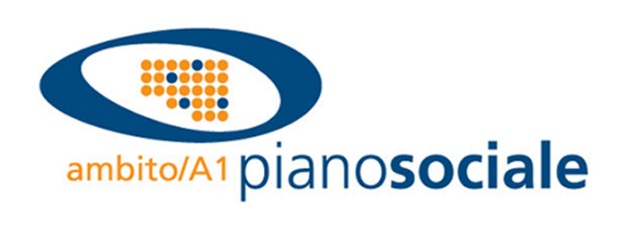 AZIENDA SPECIALE CONSORTILEPER LA GESTIONE DELLE POLITICHE SOCIALINEI COMUNI DELL'AMBITO TERRITORIALE N.A1   P.IVA 02706910649Informativa sul trattamento dei dati personali ai sensi dell’Articolo 13 D.lgs 196/03 (Codice Privacy) e dell’articolo 13 e 14 del Regolamento UE 2016/679 (GDPR)Il Titolare tratta i Suoi dati personali (ad esempio nome, cognome, composizione del nucleo familiare, indirizzo, numero di telefono/ cellulare, e-mail, reddito ISEE etc.) per l’esclusiva finalità di seguito riportata.I trattamenti riguardano l’avviso pubblico relativo alla concessione di Titoli di servizio costituiti dagli interventi sociali professionali domiciliati prestati a beneficio delle persone anziane residenti ovvero domiciliate nei Comuni dell’Ambito territoriale A 01.Avviso pubblico, in attuazione del “Regolamento disciplinante accesso, fruizione e compartecipazione degli utenti dei servizi di cura domiciliari erogati a beneficio degli anziani non autosufficienti e delle persone disabili attraverso la concessione del budget di cura”.Di seguito è riportata l’elencazione non esaustiva dei dati richiesti per la partecipazione all’avviso pubblico.  □	Dati anagrafici / generici del richiedente e del beneficiario riportati nella domanda allegata all’avviso pubblico:Cognome e nome GenereLuogo e data di nascitaCittadinanzaLingua Stato civileResidenzaDomicilioComune di residenza storica o di provenienza Codice fiscaleLivello di istruzioneIndirizzo di posta elettronicaRecapito telefoniciPersona incaricata della tutela legaleAmministratore di sostegnoUlteriori riferimenti di contatto□	Dati di natura documentaleData di eventuale primo accessoTessera sanitariaDocumenti attestanti lo stato di salute/disabilità e/o non autosufficienzaIndicazione ASL e DSMG/PLS sede e recapitoDocumentazione e certificazioni attestanti il grado di invalidità civile L. 104/92DSUAttestazione ISEE corrispondente alla prestazione sociale agevolata□	Dati di inquadramento:Situazione abitativaSituazione lavorativaSituazione socio economica del nucleo familiarePresenza di persone disabili nel nucleo familiare•	Dati complementari Possesso di autovetture Possesso di imbarcazioni Eventuale persona incaricata di tutela giuridicaCertificazioni attestanti invalidità (Riferimento Avviso pubblico lettera A e relativi comma)Cognome e nome dei conviventi del nucleo del beneficiarioCondizioni di non autosufficienzaFINALITÀ DEL TRATTAMENTO:I dati personali sono correttamente trattati ai sensi del D.lgs 101 del 10 agosto 2018 Disposizioni per l’adeguamento della normativa nazionale alle disposizioni del GDPR 2016/679 “Regolamento generale sulla protezione dei dati” nonché delle disposizioni del D.lgs. 196/2003” per la finalità di seguito indicata:Individuare gli aventi titolo al “Budget di cura” che permette di accedere agli interventi domiciliari prestati a beneficio delle persone anzianeIl Titolare, fatto salvo i limiti previsti dal GDPR, si riserva la possibilità di utilizzare i dati raccolti, nei limiti delle finalità, per inviare comunicazioni tramite posta elettronica, cellulare, newsletter.    3.	MODALITA’ DI TRATTAMENTO:L’ ASC A1 tratta i dati personali degli interessati in modo lecito e corretto, in modo da assicurarne la sicurezza e la riservatezza.Il trattamento dei dati personali ha luogo nel rispetto dall’art. 4 del GDPR indicante le modalità di raccolta, registrazione, organizzazione, strutturazione, conservazione, adattamento, modifica, estrazione, consultazione, uso, comunicazione mediante trasmissione, diffusione o qualsiasi altra forma di messa a disposizione, raffronto, interconnessione, limitazione, cancellazione, distruzione.Il trattamento viene effettuato mediante strumenti cartacei, informatici e digitali, secondo modalità organizzative e logiche strettamente correlate alla finalità istituzionali indicate al punto 2.Il trattamento è effettuato in via esclusiva da personale tenuto al segreto professionale e/o d’ufficio all’uopo autorizzato dal Titolare.Il personale tecnico che opera nell’ambito dei sistemi informativi è:1.	In ogni momento identificabile.2.	Tenuto al segreto professionale e/o d’ufficio3.	Espressamente autorizzato ad effettuare il trattamento I dati sono inoltre trattati per assicurare le comunicazioni tramite telefono (anche mezzo FAX ed sms), e-mail e posta.Con riferimento alle modalità di raccolta dei dati si specifica che le informazioni potranno essere raccolte, sia presso gli interessati, sia presso terzi ovvero, desunti da elenchi o registri pubblici.I dati personali dell’interessato sono lecitamente e correttamente trattati dal gestore informatico del SIS in PCC www.ava1.retedelsociale.it Fermo restando l’attività di vigilanza esercitata dal Responsabile della Protezione dei dati (DPO/RPD) nominato dal Titolare, il gestore del sistema www.ava1.retedelsociale.it, assicura il rispetto della normativa vigente in materia di trattamento dei dati personali anche in relazione alle informazioni alle quali accede il personale da questi impiegato.I dati, sono, infine, lecitamente trattati, nel rispetto delle modalità sopra individuate, anche dai gestori dei sistemi informativi GOLEM e del sito web www.pianosociale-a1.it. Ai sensi dell’art. 89 del Regolamento Ue 2016/67, i dati conferiti dagli interessati possono essere trattati anche per finalità di archiviazione nel pubblico interesse, di ricerca scientifica, storica o statistica.I dati personali trattati a fini statistici o di ricerca scientifica non possono essere utilizzati in relazione a decisioni o provvedimenti concernenti l’interessato, né per scopi di altra natura. Gli stessi devono essere chiaramente determinati e resi noti all’interessato, come previsto dall’art. 72 comma 2 lettera b) e dall’articolo 6 – bis del decreto legislativo 6 settembre 1989, n. 322.DATI SENSIBILI E GIUDIZIARI:I dati personali qualificabili come giudiziari ai sensi dell’art. 10 del GDPR Ue 2016/67 sono trattati nel rispetto del principio di indispensabilità del trattamento sulla base delle disposizioni dell'articolo 6, paragrafo 1 del GDPR Ue 2016/67.PARTICOLARI CATEGORIE DI DATI PERSONALII dati personali qualificabili come “categorie particolari di dati personali” sono trattati previo libero ed esplicito consenso da Lei reso in forma scritta in calce alla presente informativa.Lei ha facoltà di conferire ad ASC A1 dati qualificabili come “categorie particolari di dati personali” ovvero, intesi ad identificare in modo univoco la persona fisica e lo stato di salute ai sensi dell’articolo 9 paragrafo 2  lettera h) del GDPR 2016/679 UE in quanto  il trattamento è necessario per finalità di medicina preventiva o di medicina del lavoro, valutazione della capacità lavorativa del dipendente, diagnosi, assistenza o terapia sanitaria o sociale ovvero gestione dei sistemi e servizi sanitari o sociali.I dati qualificabili come “categorie particolari di dati personali” di cui all’ articolo 9 paragrafo 2  lettera h) del GDPR 2016/679 UE sono trattati sotto la responsabilità di professionista soggetto al segreto professionale conformemente al diritto dell'Unione o degli Stati membri o alle norme stabilite dagli organismi nazionali competenti o da altra persona anch'essa soggetta all'obbligo di segretezza conformemente al diritto dell'Unione o degli Stati membri o alle norme stabilite dagli organismi nazionali competenti.                                                                                         6.	COMUNICAZIONE DEI DATI:Senza la necessità di espresso consenso (ex art. 6 lettera b) e c) GDPR), il Titolare potrà comunicare i Suoi dati per il perseguimento delle finalità di cui al punto 2 ai soggetti terzi di seguito indicati:□	Responsabili del trattamento e della protezione dei dati incaricati ai sensi del GDPR UE n.979/16 □	Comuni, Regione e Ministeri competenti nella attuazione degli interventi□	Personale della gestione tecnica dei sistemi informativi autorizzato da Ministeri, Comuni e Regione □	Dipendenti, Responsabili dei procedimenti e collaboratori dei servizi di ASC A1 soggetti all'obbligo di segretezza ed espressamente autorizzati dal Titolare del trattamento □	Gestore degli applicativi del fascicolo sociale digitale SIS□	Responsabile dello URP□	Personale autorizzato allo svolgimento delle operazioni del trattamento e delle attività manutenzione nell’ambito dei sistemi informativi SIS e sito web e GOLEM□	Aziende sanitarie locali ed aziende ospedaliere□	MMG/PLS□	Uffici del MIUR ed istituti scolastici□            Componenti professionali presenti nei GLH □	Enti gestori dei servizi specialistici di supporto organizzativo al servizio di istruzione degli alunni con disabilità□           	Enti gestori dei servizi di educativa domiciliare realizzati a beneficio di nuclei familiari vulnerabili□            Servizi professionali e gestionali del programma PIPPI□	Enti gestori dei servizi alle persone non autosufficienti e disabili □	Enti promotori ed ospitanti tirocini formativi □	Uffici del Ministero degli interni□	Prefettura□	Questura□	Enti gestori dei servizi scolastici ed extrascolastici a beneficio di disabili e minori□	Enti gestori e/o partner dei servizi di inclusione lavorativa dei cittadini e dei nuclei familiari a rischio di povertà□	Enti gestori e/o partner dei servizi alle donne vittime di violenza□	INPS ed INAIL □	Agenzia delle entrate e Ministero delle finanze□	Società di assicurazioni e Istituti di credito□	Enti tesorieri□	Studi medici in adempimento degli obblighi in materia di igiene e sicurezza del lavoro□	Direzione provinciale del lavoro□	Organizzazioni sindacali e CAFF cui sia stato conferito specifico mandato□	Autorità giudiziarie□	Autorità di pubblica sicurezza □	Enti gestori dei servizi di mobilità □	Enti gestori di servizi mensa□	Enti accreditati di formazione scolastica e professionale □	Istituti scolastici parificati per l’applicazione dei benefici economici sulle rette da pagare per gli alunni portatori di handicap□	Istituti bancari per la gestione di incassi e pagamenti.□	Famiglie affidatarie e/o adottive □	Enti che accolgono minori □	Uffici provinciali che esercitano particolari competenze di rilevanza sociale□	Fondi o casse anche private di previdenza e assistenzaPubblicazione di eventuale graduatoria sul profilo www.pianosociale-a1.it Le istituzioni ed i soggetti non esaustivi indicati nella elencazione che precede trattano i dati nella autonoma qualità di Titolari del trattamento.I dati sono diffusi e comunicati a terzi esclusivamente per lo svolgimento di attività gestionali, tecniche e strumentali delle prestazioni di servizio, o comunque in forza di una disposizione di legge o per adempiere ad un contratto ai sensi dell’art. 6 del regolamento UE 2016/679.7.	GESTORI DEI SERVIZII dati personali degli interessati sono comunicati ai gestori dei servizi nel rispetto dall’ art. 6 comma 1 lettera b) del Regolamento UE 2016/679 “il trattamento è necessario all'esecuzione di un contratto di cui l'interessato è parte o all'esecuzione di misure precontrattuali adottate su richiesta dello stesso”.Fermo restando l’attività di vigilanza esercitata dal Responsabile della Protezione dei dati (DPO/RPD) nominato dal Titolare, gli enti gestori dei servizi sono obbligati a rispettare la normativa vigente in materia di trattamento dei dati personali anche in ordine alle informazioni alle quali accede il personale tecnico impiegato dal gestore per la esecuzione dei servizi.8.	 NATURA DEL CONFERIMENTO DEI DATI E CONSEGUENZE DEL RIFIUTO DI RISPONDEREIl conferimento dei dati personali di cui al punto 1) e dei dati qualificati “particolari categorie di dati personali” di cui al punto 5) della informativa è obbligatorio in quanto ai sensi dell’art. 6 lettera e) del Regolamento UE 2016/679 il “trattamento è necessario per l'esecuzione di un compito di interesse pubblico o connesso all'esercizio di pubblici poteri di cui è investito il titolare”. Il mancato conferimento dei dati non consente la prestazione dei servizi o di gestire i fascicoli attinenti.9.	DIFFUSIONE E TRASFERIMENTO DEI DATI ALL’ESTERO     I dati personali dell’Interessato non saranno diffusi e trasferiti dall’estero fatte salve ragioni ed esigenze riconducibili alle finalità del funzionamento.10.	DURATA DEL TRATTAMENTOLa durata del trattamento corrisponde al tempo indispensabile a perseguire le finalità indicate al punto 2 della presente informativa. Fermo restando quanto stabilito dalle leggi e dalla normativa applicabile ed in particolare quanto stabilito dal Codice Civile (art. 2220) e dalla normativa europea applicabile,  i dati sono conservati secondo buon senso ed in applicazione delle precisazioni fornite dell’Autorità Garante secondo cui i dati possono essere generalmente  conservati “finché sussista un interesse giustificabile” e cioè finché la loro conservazione risulti necessaria agli scopi per i quali sono stati raccolti e trattati.I dati raccolti per finalità di archiviazione ovvero, di ricerca scientifica, storica e statistica potranno essere conservati oltre la durata suddetta e/o ceduti ad altro titolare ai sensi dell’art. 89, paragrafo 1 del Regolamento UE 2016/679. 11.	DIRITTI DELL’INTERESSATO:Gli interessati possono esercitare i diritti stabiliti dall’art. 15 del regolamento UE 2016/679 ossia di:i.	Ottenere conferma e comunicazione intellegibile dell’esistenza di dati personali anche qualora gli stessi non siano registrati.ii.	Ottenere l'indicazione relativamente a: a)	Origine dei dati personali b)	Finalità e modalità del trattamento c)	Logica applicata in caso di trattamento effettuato con l'ausilio di strumenti elettronici d)	Estremi identificativi del titolare, dei responsabili e del rappresentante designato ai sensi dell’art. 3, comma 1, GDPRe)	Soggetti o delle categorie di soggetti ai quali i dati personali sono comunicati o che possono venirne a conoscenza degli stessi.iii.	Ottenere: a)	Aggiornamento, rettifica ovvero, integrazione dei datib)	Cancellazione, la trasformazione in forma anonima o il blocco dei dati trattati in violazione di legge, compresi quelli di cui non è necessaria la conservazione in relazione agli scopi per i quali i dati sono stati raccolti o successivamente trattatic)	Attestazione che le operazioni di cui alle lettere a) e b) sono state portate a conoscenza, anche per quanto riguarda il loro contenuto, di coloro ai quali i dati sono stati comunicati o diffusi, eccettuato il caso in cui tale adempimento si rivela impossibile o comporta un impiego di mezzi manifestamente sproporzionato rispetto al diritto tutelato iv.	Opporsi, in tutto o in parte: a)	Per motivi legittimi al trattamento dei dati personali che La riguardano, ancorché pertinenti allo scopo della raccoltaOve applicabili, Lei ha altresì i diritti di cui agli artt. 16-21 GDPR (Diritto di rettifica, diritto all’oblio, diritto di limitazione di trattamento, diritto alla portabilità dei dati, diritto di opposizione), nonché il diritto di reclamo all’Autorità Garante.Si ricorda che Lei potrà esercitare in qualsiasi momento i suoi diritti sia direttamente che con l’ausilio di un legale:1.	Inviando una e-mail ai seguenti indirizzi elettronici:info@pianosociale-a1.itconsorzioa1@legalmail.it2.	Una raccomandata ARR all’Azienda Speciale Consortile per la gestione delle politiche sociali nei comini dell’ambito territoriale A1 – Via Fontananuova, 83031 Ariano Irpino AV.12.	DIRITTO DI ACCESSO AGLI ATTII dati personali potranno essere comunicati a terzi nel rispetto delle disposizioni della Legge 7 agosto 1990, n. 241 - Nuove norme in materia di procedimento amministrativo e di diritto di accesso ai documenti amministrativi.  13.	TITOLARE, RESPONSABILE ED INCARICATI:Il Titolare del trattamento è l’Azienda Speciale Consortile per la gestione delle politiche sociali nei comuni dell’ambito territoriale A1, in persona del legale rappresentante.Il Responsabile del trattamento dei dati è il dott. Vincenzo SOLOMITA, in qualità di Direttore Generale. Il Responsabile della Protezione dei dati (DPO/RPD) è il Prof. Ing. Pasquale Natale.Il Responsabile del servizio ed eventuali incaricati del trattamento dei dati per le specifiche finalità istituzionali sono visibili sul web site dell’Azienda Speciale Consortile www.pianosociale-a1.it. ___________lì__________________									Firma								______________________Sistema di Gestione PrivacyDocumentazione redatta in ottemperanza del D.lgs. 10 agosto 2018, n. 101 – Disposizioni per l’adeguamento della normativa nazionale alle disposizioni del GDPR 2016/679 “Regolamento generale sulla protezione dei dati” nonché delle disposizioni del D.lgs. 196/2003.